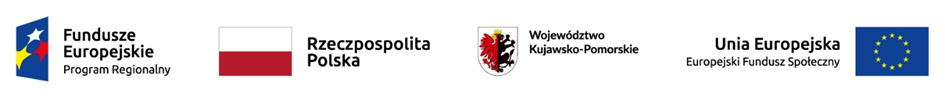 Załącznik numer 1 do uchwały 27/2018 Walnego Zebrania Członków z dnia 18.09.2018 r.Kryteria oceny i wyboru projektów, które zostaną objęte grantem w ramach Lokalnej Strategii Rozwoju Stowarzyszenia „Lokalna Grupa Działania Pojezierze Brodnickie” na lata 2014-2020 (LSR), Regionalnego Programu Operacyjnego Województwa Kujawsko – Pomorskiego na lata 2014-2020 (RPO WK-P) Oś 11, Europejskiego Funduszu Społecznego (EFS).----------------------------------------------------------------------------------------------------------------Karbowo ul. Wczasowa 46, 87-300 Brodnica; Tel/fax + 48 56 49 34404; KRS 0000320535; REGON 340535232; 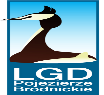 NIP 8741735934; e-mail: biuro@lgdpojezierzebrodnickie.pl ; www.lgdpojezierzebrodnickie.pl Kryteria zgodności z LSRKryteria zgodności z LSRKryteria zgodności z LSRKryteria zgodności z LSRKryteria zgodności z LSRLp.Kryterium Uzasadnienie Ocena Źródło weryfikacji kryterium 1. Czy wniosek o dofinansowanie został złożony we właściwym terminie, do właściwej instytucji i w odpowiedzi na właściwy konkurs Ocenie podlega, czy wnioskodawca złożył wniosek o dofinansowanie projektu w terminie oraz do instytucji wskazanej w ogłoszeniu o naborze, w odpowiedzi na właściwy konkurs/wezwanie do złożenia wniosku o dofinansowanie projektu. TAK/NIE niespełnienie kryterium oznacza odrzucenie wniosku Kryterium weryfikowane na podstawie wniosku o dofinansowanie 2. Czy wniosek o dofinansowanie projektu został złożony na właściwym formularzu wraz z wymaganymi załącznikami Ocenie podlega, czy wnioskodawca złożył ostateczną wersję wniosku o dofinansowanie projektu w formie wydruku z generatora wniosków o dofinansowanie projektów udostępnionego przez IZ RPO WK-P (dotyczy projektów podmiotów innych niż LGD) lub na formularzu udostępnionym przez LGD jako załącznik do ogłoszenia o naborze wniosków (dotyczy projektów objętych grantem).  TAK/NIE niespełnienie kryterium oznacza odrzucenie wniosku Kryterium weryfikowane na podstawie treści wniosku o dofinansowanie i załączników (jeśli dotyczy) 3. Czy wniosek o dofinansowanie wraz z załącznikami (jeśli dotyczy) został wypełniony w języku polskim Ocenie podlega, czy wniosek o dofinansowanie projektu wraz z załącznikami (jeśli dotyczy) został sporządzony w języku polskim (język urzędowy). TAK/NIE niespełnienie kryterium oznacza odrzucenie wniosku Kryterium weryfikowane na podstawie treści wniosku o dofinansowanie i załączników (jeśli dotyczy) 4. Czy wniosek o dofinansowanie jest kompletny tj. zawiera wszystkie strony i załączniki (jeśli dotyczy) Ocenie podlega, czy wniosek o dofinansowanie projektu zawiera wszystkie strony i załączniki (o ile dotyczy) określone w ogłoszeniu o naborze oraz czy wszystkie wymagane pola wniosku o dofinansowanie są wypełnione. TAK/NIE niespełnienie kryterium oznacza odrzucenie wniosku Kryterium weryfikowane na podstawie treści wniosku o dofinansowanie i załączników (jeśli dotyczy) 5. Czy wniosek o dofinansowanie jest podpisany przez uprawniony podmiot. W przypadku podpisania wniosku na podstawie pełnomocnictwa wymagane jest załączenie pełnomocnictwa do wniosku o dofinansowanie. Ocenie podlega, czy wniosek o dofinansowanie projektu jest podpisany przez osobę/y do tego upoważnioną/e. W przypadku podpisania wniosku na podstawie pełnomocnictwa, ocenie podlega, czy do wniosku (zarówno wersji papierowej jak i elektronicznej) załączone jest prawidłowe pełnomocnictwo do wniosku o dofinansowanie. TAK/NIE niespełnienie kryterium oznacza odrzucenie wniosku Kryterium weryfikowane na podstawie treści wniosku o dofinansowanie i załączników (jeśli dotyczy) oraz dokumentów rejestrowych wnioskodawcy 6. Czy wnioskowana kwota dofinansowania lub wartość projektu mieści się w limicie dofinansowania lub wartości projektu wskazanym w ogłoszeniu o naborze Ocenie podlega, czy wnioskowana kwota dofinansowania lub wartość projektu mieści się w limicie dofinansowania lub wartości projektu wskazanym w ogłoszeniu o naborze. TAK/NIE niespełnienie kryterium oznacza odrzucenie wniosku Kryterium weryfikowane na podstawie treści wniosku o dofinansowanie 7. Czy okres i termin realizacji projektu jest zgodny z zapisami określonymi w ogłoszeniu o naborze Ocenie podlega, czy okres i termin realizacji projektu jest zgodny z zapisami określonymi w ogłoszeniu o naborze. TAK/NIE niespełnienie kryterium oznacza odrzucenie wniosku Kryterium weryfikowane na podstawie treści wniosku o dofinansowanie 8.Czy wniosek o dofinansowanie jest zgodny z Regionalnym Programem Operacyjnym Województwa Kujawsko-Pomorskiego na lata 2014-2020 oraz Szczegółowym Opisem Osi Priorytetowych RPO WK-P 2014-2020Ocenie podlega zgodność projektu z RPO WK-P 2014-2020 oraz SzOOP działanie 11.1 w zakresie m.in.: − zgodności z typem beneficjenta; − zgodności z typem projektu; − zgodności grupy docelowej z typem projektu oraz obszarem realizacji projektu; − zgodności wysokości wkładu własnego; − zgodności z limitami i ograniczeniami w realizacji projektu oraz limitami dotyczącymi maksymalnej wartości cross-financingu i zakupionych środków trwałych.TAK/NIE niespełnienie kryterium oznacza odrzucenie wnioskuKryterium weryfikowane na podstawie treści wniosku o dofinansowanie9. Czy wskaźnik efektywności zatrudnieniowej w ramach aktywizacji społeczno-zatrudnieniowej jest określony na minimalnym wymaganym poziomie Kryterium efektywności zatrudnieniowej oznacza odsetek uczestników projektu, którzy po zakończeniu udziału w projekcie podjęli zatrudnienie. Pomiar efektywności zatrudnieniowej odbywa się zgodnie ze sposobem określonym dla efektywności zatrudnieniowej wskazanym w Wytycznych w zakresie realizacji przedsięwzięć z udziałem środków Europejskiego Funduszu Społecznego w obszarze rynku pracy na lata 2014-2020. Wymagany minimalny poziom efektywności zatrudnieniowej jest zgodny z zapisami ogłoszenia o naborze. Kryterium dotyczy wyłącznie projektów, które zakładają aktywizację społeczno-zawodową. TAK/NIE/NIE DOTYCZY niespełnienie kryterium oznacza odrzucenie wniosku Kryterium weryfikowane na podstawie treści wniosku o dofinansowanie 10. Czy wskaźnik efektywności społecznej jest określony na minimalnym wymaganym poziomie Efektywność społeczna jest mierzona wśród osób zagrożonych ubóstwem lub wykluczeniem społecznym, które skorzystały z usług aktywnej integracji o charakterze społecznym lub edukacyjnym, lub zdrowotnym. Pomiar efektywności społecznej odbywa się zgodnie ze sposobem określonym w Wytycznych w zakresie realizacji przedsięwzięć w obszarze włączenia społecznego i zwalczania ubóstwa z wykorzystaniem środków Europejskiego Funduszu Społecznego i Europejskiego Funduszu Rozwoju Regionalnego na lata 2014-2020. Wymagany minimalny poziom efektywności społecznej jest zgodny z zapisami ogłoszenia o naborze. TAK/NIE niespełnienie kryterium oznacza odrzucenie wniosku Kryterium weryfikowane na podstawie treści wniosku o dofinansowanie 11. Czy uczestnicy projektu kwalifikują się do objęcia wsparciem w ramach RPO WK-P 2014-2020 i LSR Ocenie podlega, czy projekt jest skierowany do osób zagrożonych ubóstwem lub wykluczeniem społecznym i/lub ich otoczenia z terenu objętego LSR (osoby zamieszkające w rozumieniu Kodeksu Cywilnego). TAK/NIE niespełnienie kryterium oznacza odrzucenie wniosku Kryterium weryfikowane na podstawie treści wniosku o dofinansowanie 12. Zgodność projektu z obszarem realizacji projektu, który został wskazany w ogłoszeniu o naborze  Ocenie podlega czy zaplanowany projekt będzie realizowany na obszarze wskazanym w ogłoszeniu o naborze. Co do zasady wszystkie działania w ramach projektu należy realizować na obszarze wskazanym w ogłoszeniu o naborze, tylko w szczególnie uzasadnionych przypadkach (np. gdy dana forma wsparcia nie jest dostępna w danym obszarze), możliwa jest realizacja poza obszarem. Niemniej jednak taka sytuacja wymaga szczegółowego uzasadnienia we wniosku o dofinansowanie projektu. TAK/NIE niespełnienie kryterium oznacza odrzucenie wniosku Kryterium weryfikowane na podstawie treści wniosku o dofinansowanie 13. Czy wydatki przewidziane w projekcie nie są współfinansowane z innych unijnych instrumentów finansowych Ocenie podlega, czy wydatki przewidziane w projekcie nie są współfinansowane z innych unijnych instrumentów finansowych. TAK/NIE niespełnienie kryterium oznacza odrzucenie wniosku Kryterium weryfikowane na podstawie treści wniosku o dofinansowanie 14. Czy wnioskodawca prowadzi biuro projektu na terenie LSR.Ocenie podlega, czy w okresie realizacji projektu projektodawca prowadzi biuro projektu na terenie LSR. W biurze przechowywana jest pełna oryginalna dokumentacja wdrażanego projektu (z wyłączeniem dokumentów, których miejsce przechowywania uregulowano odpowiednimi przepisami). TAK/NIE niespełnienie kryterium oznacza odrzucenie wniosku Kryterium weryfikowane na podstawie treści wniosku o dofinansowanie 15. Czy wniosek o dofinansowanie zakłada realizację celu głównego (ogólnego) i szczegółowych LSR przez osiąganie zaplanowanych w LSR wskaźników Ocenie podlega zgodność projektu z założonym w LSR: celem głównym (ogólnym) oraz odpowiadającymi mu celami szczegółowymi i wskaźnikami. Ocenie podlega również zgodność z określonymi w LSR przedsięwzięciami. TAK/NIE niespełnienie kryterium oznacza odrzucenie wniosku Kryterium weryfikowane na podstawie treści wniosku o dofinansowanie 16. Zgodność projektu z zakresem tematycznym, który został wskazany w ogłoszeniu o naborze Ocenie podlega zgodność projektu z zakresem tematycznym podanym w ogłoszeniu o naborze. TAK/NIE niespełnienie kryterium oznacza odrzucenie wniosku Kryterium weryfikowane na podstawie treści wniosku o dofinansowanie 17. Czy wybór partnera/ów projektu został dokonany zgodnie z obowiązującymi przepisami.Ocenie podlega, czy wnioskodawca dokonał wyboru partnera/ów zgodnie z art. 33 ustawy z dnia 11 lipca 2014 r. o zasadach realizacji programów w zakresie polityki spójności finansowanych w perspektywie finansowej 2014-2020 (Dz. U. z 2016 r. poz. 217 z późn. zm.). Podmiot, o którym mowa w art. 3 ust. 1 Ustawy Pzp, dokonuje wyboru partnerów spoza sektora finansów publicznych z zachowaniem zasady przejrzystości i równego traktowania podmiotów. Podmiot ten, dokonując wyboru, jest obowiązany w szczególności do: 1) ogłoszenia otwartego naboru partnerów na swojej stronie internetowej wraz ze wskazaniem co najmniej 21-dniowego terminu na zgłaszanie się partnerów; 2)	uwzględnienia przy wyborze partnerów: zgodności działania potencjalnego partnera z celami partnerstwa, deklarowanego wkładu potencjalnego partnera w realizację celu partnerstwa, doświadczenia w realizacji projektów o podobnym charakterze; 3)	podania do publicznej wiadomości na swojej stronie internetowej informacji o podmiotach wybranych do pełnienia funkcji partnera. Wybór partnerów spoza sektora finansów publicznych jest dokonywany przed złożeniem wniosku o dofinansowanie projektu partnerskiego. Stronami porozumienia albo umowy o partnerstwie nie mogą być podmioty wykluczone z możliwości otrzymania dofinansowania oraz podmioty powiązane w rozumieniu Załącznika l do Rozporządzenia Komisji (UE) nr 651/2014 z dnia 17 czerwca 2014 r. uznającego niektóre rodzaje pomocy za zgodne z rynkiem wewnętrznym w zastosowaniu art. 107 i 108 Traktatu. Niedopuszczalna jest sytuacja polegająca na zawarciu partnerstwa przez podmiot z własną jednostką organizacyjną. W przypadku administracji samorządowej i rządowej oznacza to, iż organ administracji nie może utworzyć partnerstwa z podległą jednostką budżetową. Partnerstwa nie stanowi ukonstytuowany już podmiot zrzeszający instytucjonalnie organizacje i instytucje, taki jak np. związek stowarzyszeń lub stowarzyszenie – lokalna grupa działania. Kryterium nie dotyczy projektów objętych grantem.TAK/NIE/NIE DOTYCZY niespełnienie kryterium oznacza odrzucenie wniosku Kryterium weryfikowane na podstawie treści wniosku o dofinansowanie 18. Czy wnioskodawca oraz partnerzy (jeśli dotyczy) nie podlegają wykluczeniu z możliwości otrzymania dofinansowania ze środków Unii Europejskiej Ocenie podlega, czy wnioskodawca oraz partner/rzy (jeśli dotyczy) nie podlegają wykluczeniu z możliwości otrzymania dofinansowania ze środków Unii Europejskiej na podstawie: − art. 207 ust. 4 ustawy z dnia 27 sierpnia 2009 r. o finansach publicznych (Dz. U. z 2016 r. 1870), − art.12 ust. 1 pkt 1 ustawy z dnia 15 czerwca 2012 r. o skutkach powierzania wykonywania pracy cudzoziemcom przebywającym wbrew przepisom na terytorium Rzeczypospolitej Polskiej (Dz. U. poz. 769), − art. 9 ust. 1 pkt 2a ustawy z dnia 28 października 2002 r. o odpowiedzialności podmiotów zbiorowych za czyny zabronione pod groźbą kary (Dz. U. z 2016 r. poz. 1541).TAK/NIE niespełnienie kryterium oznacza odrzucenie wniosku Kryterium weryfikowane na podstawie treści wniosku o dofinansowanie 19.Czy realizacja projektu jest zgodna z przepisami art. 65 ust. 6 i art. 125 ust. 3 lit. e) i f) rozporządzenia 1303/2013Wnioskodawca złożył oświadczenie, że: projekt nie został fizycznie zakończony lub w pełni zrealizowany przed złożeniem wniosku o dofinansowanie projektu w rozumieniu art. 65 ust. 6 rozporządzenia 1303/2013; − 	nie rozpoczął realizacji projektu przed dniem złożenia wniosku o − 	dofinansowanie projektu albo że realizując projekt przed dniem złożenia wniosku o dofinansowanie projektu, przestrzegał obowiązujących przepisów prawa dotyczących danego projektu zgodnie z art. 125 ust. 3 lit. e) rozporządzenia 1303/2013; projekt nie obejmuje przedsięwzięć, które zostały objęte lub powinny zostać objęte procedurą odzyskiwania (w rozumieniu art. 71 rozporządzenia 1303/2013) w następstwie przeniesienia działalności produkcyjnej poza obszar objęty programem zgodnie z art. 125 ust. 3 lit. f) rozporządzenia 1303/2013.TAK/NIE niespełnienie kryteriumoznacza odrzucenie wnioskuKryterium weryfikowane na podstawie treści wniosku o dofinansowanie20. Czy wkład własny został określony na poziomie nie mniejszym niż 5% Ocenie podlega, czy wkład własny stanowi nie mniej niż 5,00% wydatków kwalifikowalnych. TAK/NIE niespełnienie kryterium oznacza odrzucenie wniosku Kryterium weryfikowane w oparciu o treść wniosku o dofinansowanie 21. Czy w ramach projektu zapewniono trwałość utworzonych miejsc świadczenia usług aktywnej integracji oraz miejsc świadczenia usług społecznych przez okres co najmniej odpowiadający okresowi realizacji projektu (jeśli dotyczy) Ocenie podlega zachowanie trwałości utworzonych w ramach projektu miejsc świadczenia usług aktywnej integracji oraz miejsc świadczenia usług społecznych przez okres co najmniej odpowiadający okresowi realizacji projektu. Trwałość musi być zapewniona z innego źródła niż środki europejskie. Trwałość rozumiana jest jako gotowość do świadczenia usług w ramach utworzonych w projekcie podmiotów/miejsc w zakresie zbliżonym do usługi świadczonej w ramach projektu i podobnej jakości. TAK/NIE/NIE DOTYCZY niespełnienie kryterium oznacza odrzucenie wniosku Kryterium weryfikowane na podstawie treści wniosku o dofinansowanie 22. Jeśli projekt przewiduje realizację podniesienia, nabycia lub uzupełnienia wiedzy lub umiejętności to ich efektem jest uzyskanie kwalifikacji lub nabycie kompetencji (w rozumieniu Wytycznych w zakresie monitorowania postępu rzeczowego realizacji programów operacyjnych na lata 20142020), potwierdzonych formalnym dokumentem (np. certyfikatem). Uzyskanie kwalifikacji lub kompetencji jest każdorazowo weryfikowane poprzez przeprowadzenie odpowiedniego ich sprawdzenia (np. w formie egzaminu)Kryterium odnosi się do projektów, w których zaplanowano wsparcie w postaci podniesienia, nabycia lub uzupełnienia wiedzy lub umiejętności. Formalna weryfikacja wiedzy i umiejętności wpłynie pozytywnie na zwiększenie wiarygodności uzyskanych przez uczestnika projektu kwalifikacji i/lub kompetencji. Poprzez uzyskanie kwalifikacji należy rozumieć określony zestaw efektów uczenia się (kompetencji), których osiągnięcie zostało formalnie potwierdzone przez upoważnioną do tego instytucję zgodnie z ustalonymi standardami. Nadanie kwalifikacji następuje w wyniku walidacji i certyfikacji. Kompetencje to wyodrębniony zestaw efektów uczenia się. Opis kompetencji zawiera jasno określone warunki, które powinien spełniać uczestnik projektu ubiegający się o nabycie kompetencji, tj. wyczerpującą informację o efektach uczenia się oraz kryteria i metody ich weryfikacji. Nabycie kompetencji weryfikowane będzie w 4 etapach: Zakres – zdefiniowanie grupy docelowej do objęcia wsparciem oraz wybranie obszaru interwencji EFS, który będzie poddany ocenie; Wzorzec – zdefiniowanie standardu wymagań, tj. efektów uczenia się, które osiągną uczestnicy w wyniku przeprowadzonych działań projektowych; Ocena – przeprowadzenie weryfikacji na podstawie opracowanych kryteriów oceny po zakończeniu wsparcia udzielanego danej osobie; Porównanie – porównanie uzyskanych wyników etapu III (ocena) z przyjętymi wymaganiami (określonymi na etapie II z efektami uczenia się) po zakończeniu wsparcia udzielanego danej osobie. Podstawowe informacje dotyczące uzyskiwania kwalifikacji w ramach projektów współfinansowanych z Europejskiego Funduszu Społecznego zawarte są w dokumencie opracowanym przez Ministerstwo Rozwoju dostępnym na stronie LGD.TAK/NIE/NIE DOTYCZY niespełnienie kryterium oznacza odrzucenie wniosku Kryterium weryfikowane na podstawie treści wniosku o dofinansowanie 23. Czy projekt jest zgodny z przepisami dotyczącymi pomocy publicznej lub pomocy de minimis (jeśli dotyczy) Ocenie podlega, czy projekt jest zgodny z rozporządzeniem Ministra Infrastruktury i Rozwoju z dnia 2 lipca 2015 r. w sprawie udzielania pomocy de minimis oraz pomocy publicznej w ramach programów operacyjnych finansowanych z Europejskiego Funduszu Społecznego na lata 2014-2020 (Dz. U. poz. 1073). TAK/NIE/NIE DOTYCZY niespełnienie kryterium oznacza odrzucenie wniosku Kryterium weryfikowane na podstawie treści wniosku o dofinansowanie 24. Czy projekt jest zgodny z właściwymi przepisami prawa unijnego i krajowego Ocenie podlega, czy projekt jest zgodny z właściwymi przepisami prawa unijnego i krajowego. TAK/NIE niespełnienie kryterium oznacza odrzucenie wniosku Kryterium weryfikowane na podstawie treści wniosku o dofinansowanie 25. Czy projekt zakłada prawidłowy poziom kosztów pośrednich (dotyczy projektów podmiotów innych niż LGD) lub kosztów administracyjnych (dotyczy projektów objętych grantem)Ocenie podlega czy koszty pośrednie w projektach podmiotów innych niż LGD są zgodne z poziomami wskazanymi w Wytycznych w zakresie kwalifikowalności wydatków w ramach Europejskiego Funduszu Rozwoju Regionalnego, Europejskiego Funduszu Społecznego oraz Funduszu Spójności na lata 2014-2020. Ocenie podlega czy koszty administracyjne w projektach objętych grantem nie przekraczają 20% wnioskowanego dofinansowania.TAK/NIE niespełnienie kryterium oznacza odrzucenie wnioskuKryterium weryfikowane na podstawie treści wniosku o dofinansowanie 26. Czy projekt zakłada rozliczanie kosztów bezpośrednich w oparciu o uproszczone metody rozliczania wydatków (nie dotyczy projektów objętych grantem) Ocenie podlega, czy w projekcie koszty bezpośrednie są rozliczane uproszczonymi metodami, zgodnie z Wytycznymi w zakresie kwalifikowalności wydatków w ramach Europejskiego Funduszu Rozwoju Regionalnego, Europejskiego Funduszu Społecznego oraz Funduszu Spójności na lata 2014-2020. Oznacza to, że w przypadku projektów, w których wartość wkładu publicznego nie przekracza wyrażonej w zł równowartości 100 000 Euro, obligatoryjne jest rozliczanie kosztów bezpośrednich w oparciu o kwoty ryczałtowe. Tym samym nieuwzględnienie w ww. projekcie kwot ryczałtowych będzie skutkowało niespełnieniem kryterium. W przypadku projektów, których wartość wkładu publicznego przekracza wyrażoną w zł równowartość 100 000 Euro, niedopuszczalne jest rozliczanie kosztów bezpośrednich w oparciu o kwoty ryczałtowe. Tym samym uwzględnienie w ww. projekcie kwot ryczałtowych będzie skutkowało niespełnieniem kryterium. Do przeliczenia ww. kwoty z euro na zł należy stosować miesięczny obrachunkowy kurs wymiany stosowany przez KE aktualny na dzień ogłoszenia naboru. TAK/NIE/NIE DOTYCZY niespełnienie kryterium oznacza odrzucenie wniosku Kryterium weryfikowane na podstawie treści wniosku o dofinansowanie 27. Czy projekt jest zgodny z zasadą równości szans i niedyskryminacji, w tym dostępności dla osób z niepełnosprawnościami Ocenie podlega, czy projekt jest zgodny z zasadą równości szans i niedyskryminacji, w tym dostępności dla osób z niepełnosprawnościami określoną w art. 7 rozporządzenia 1303/2013. TAK/NIE niespełnienie kryterium oznacza odrzucenie wniosku Kryterium weryfikowane na podstawie treści wniosku o dofinansowanie 28. Zgodność projektu z zasadą równości szans kobiet i mężczyzn w oparciu o standard minimum.Ocenie podlega, czy projekt jest zgodny z zasadą równości szans kobiet i mężczyzn w oparciu o standard minimum. W ramach kryterium weryfikowane będzie spełnienie standardu minimum oceniane na podstawie kryteriów oceny określonych w Wytycznych w zakresie realizacji zasady równości szans i niedyskryminacji, w tym dostępności dla osób z niepełnosprawnościami oraz zasady równości szans kobiet i mężczyzn w ramach funduszy unijnych na lata 2014-2020.Ocenie podlega, czy projekt jest zgodny z zasadą równości szans kobiet i mężczyzn w oparciu o standard minimum. W ramach kryterium weryfikowane będzie spełnienie standardu minimum oceniane na podstawie kryteriów oceny określonych w Wytycznych w zakresie realizacji zasady równości szans i niedyskryminacji, w tym dostępności dla osób z niepełnosprawnościami oraz zasady równości szans kobiet i mężczyzn w ramach funduszy unijnych na lata 2014-2020. TAK/NIE niespełnienie kryterium oznacza odrzucenie wniosku Kryterium weryfikowane na podstawie treści wniosku o dofinansowanie 29. Czy projekt jest zgodny z zasadą zrównoważonego rozwoju Ocenie podlega, czy projekt jest zgodny z zasadą zrównoważonego rozwoju określoną w art. 8 rozporządzenia 1303/2013. Realizacja projektów współfinansowanych ze środków unijnych powinna odbywać się przy poszanowaniu czynnika społecznego, gospodarczego i ekologicznego. Wnioskodawca powinien zadbać o równowagę pomiędzy nimi. Projekty powinny budzić świadomość społeczności w zakresie odpowiedzialności za środowisko naturalne, przekazywać informacje w jaki sposób i w jakim zakresie realizowane przedsięwzięcie wpływa na otoczenie.TAK/NIE niespełnienie kryterium oznacza odrzucenie wniosku Kryterium weryfikowane na podstawie treści wniosku o dofinansowanie Lokalne kryteria wyboruLokalne kryteria wyboruLokalne kryteria wyboruLokalne kryteria wyboruLokalne kryteria wyboruLp.KryteriumUzasadnieniePunktacjaŹródło weryfikacji kryterium1.Projekt ma charakter innowacyjny.Przez innowacyjność rozumie się wdrożenie nowych na obszarze LSR Stowarzyszenia „Lokalna Grupa Działania Pojezierze Brodnickie” usług, procesów lub organizacji lub nowego sposobu wykorzystania lokalnych zasobów przyrodniczych, historycznych, kulturowych lub społecznych.Kryterium punktowane będzie jeśli w planowanym projekcie będzie zawarty przynajmniej jeden z wymienionych elementów  innowacyjności. Wnioskodawca wskazuje w oświadczeniu  (druk sporządzony przez LGD) które koszty z pozycji w zestawieniu  rzeczowo – finansowym projektu dotyczą innowacyjności.Kryterium jest oceniane na podstawie subiektywnej opinii członka Rady.- projekt ma charakter innowacyjny – 2 pkt- projekt nie ma charakteru innowacyjnego– 0 pktKryterium weryfikowane w oparciu o treść wniosku o dofinansowanie  i oświadczenie – E1wnioskodawcy na druku sporządzonym przez LGD.2. Wnioskodawca posiada doświadczenie w realizacji projektów współfinansowanych ze źródeł publicznych na rzecz osób zagrożonych ubóstwem lub wykluczeniem społecznym.W ramach kryterium oceniane będzie doświadczenie wnioskodawcy w realizacji projektów współfinansowanych ze środków publicznych na rzecz osób zagrożonych ubóstwem lub wykluczeniem społecznym. Należy udokumentować co najmniej 2    tego typu projekty. Za doświadczenie w realizacji      projektów ze współfinansowanych ze środków publicznych rozumie się w tym przypadku  projekty  które zostały w całości zakończone i rozliczone. W przypadku tego kryterium za środki publiczne uważa się środki pozyskane przez wnioskodawców z: budżetów jednostek samorządu terytorialnego oraz jednostek im podległych, budżetu Państwa, środków budżetu UE. - wnioskodawca posiada doświadczenie - 2 pkt. - wnioskodawca nie posiada doświadczenia –  0 pkt.Kryterium weryfikowane w oparciu o treść wniosku o dofinansowanie  oraz wykaz zrealizowanych projektów dołączone do wniosku o dofinansowanie. Kryterium spełnione w przypadku udokumentowania realizacji min. dwa  projektów na rzecz osób zagrożonych ubóstwem lub wykluczeniem społecznym.3.Wskaźnik efektywności zatrudnieniowej w ramach grantu powyżej 30%.Preferowane będą projekty o wyższym wskaźniku efektywności zatrudnieniowej.- efektywność zatrudnieniowa w ramach grantu powyżej 30 % -  2 pkt.- efektywność zatrudnieniowa w ramach grantu poniżej 30 % - 0 pkt.Kryterium weryfikowane w oparciu o treść wniosku.4.Typ wnioskodawcy.Preferowane będą projekty  realizowane  przez  podmioty spoza sektora finansów publicznych.- wnioskodawca spoza sektora publicznego – 2 pkt.- wnioskodawca reprezentuje sektor publiczny – 0 pkt.Kryterium weryfikowane w oparciu o treść wniosku.5.Komplementarność z działaniami osi 7.Preferuje  się  projekty  powiązane  z  działaniami wynikającymi  z  Gminnego/Lokalnego  Programu Rewitalizacji finansowanego z EFRR.Ocenie podlega czy projekt wykazuje powiązania działań miękkich planowanych w ramach osi 11 EFS z działaniami z Gminnego/Lokalnego   Programu   Rewitalizacji   w   co najmniej jednym z aspektów: społecznym, gospodarczym, fizycznym.– projekt komplementarny - 2 pkt.– projekt niekomplementarny –0 pkt.Kryterium weryfikowane w oparciu o treść wniosku.6.Wskaźnik efektywności społecznej powyżej powyżej 50 %.Preferowane będą projekty o wyższym wskaźniku aktywizacjispołecznej. Liczba osób zagrożonych ubóstwem lub wykluczeniem społecznym, którzy dokonali postępu w procesie aktywizacji społeczno-  zatrudnieniowej i zmniejszenia dystansu do zatrudnienia lub podjęli dalszą aktywizację społeczną w formach przewidzianych dla wskaźnika aktywizacji społecznej.- zakładany minimalny poziom efektywności społecznej powyżej 50 % - 2pkt.- zakładany minimalny poziom efektywności społecznej  poniżej 50 % - 0 pkt.Kryterium weryfikowane w oparciu o treść wniosku.7.Promocja LGD i LSR.Preferowane są projekty wpływające na zwiększenie rozpoznawalności obszaru LGD i wskazujące źródła finansowania działań.Za formę promocji uważa się np. tablicę informacyjną, informacje na stronie internetowej, informacje prasowe, plakaty.Kryterium uważa się za spełnione, jeżeli w ramach budżetu projektu ujęto koszty związane z promocją źródła finansowania działań z LGD i LSR.- co najmniej dwie różne formy promowania LGD i LSR - 2 pkt.- jedna forma promocji LGD i LSR, - 1 pkt.– brak promocji LGD i LSR – 0 pkt.Kryterium weryfikowane w oparciu o treść wniosku.8.Budżet - niezbędność wydatków do realizacji zaplanowanych działań- wydatki wynikają bezpośrednio z opisanych działań oraz przyczyniają się do osiągnięcia wskaźników projektu w sposób adekwatny i  efektywny,- wszystkie koszty są kwalifikowalne i racjonalne - wydatki są zgodne z aktualnymi Wytycznymi w zakresie kwalifikowalności wydatków w ramach Europejskiego Funduszu Rozwoju Regionalnego, Europejskiego Funduszu Społecznego oraz Funduszu Spójności na lata 2014-2020, - poprawność sporządzania budżetu,- koszty administracyjne są zgodne z katalogiem kosztów wskazanym w Zasadach udzielania wsparcia na projekty objęte grantem (zostały zakwalifikowane  do prawidłowej kategorii). Koszty administracyjne nie mogą przekroczyć 20% grantu (dofinansowania). Wszystkie wskazane powyżej kwestie oceniane są łączne. Kryterium punktowe 0 – 4 pkt.Wszystkie wskazane powyżej kwestie oceniane są łączne. Kryterium punktowane na podstawie subiektywnej oceny członka Rady.Kryterium weryfikowane na podstawie złożonej dokumentacji, w szczególności załącznika do wniosku o powierzenie grantu pn. „Budżet projektu”  9.Doradztwo biura LGD.Preferuje się  wnioskodawców korzystających z doradztwa pracowników biura LGD wówczas, gdy wnioskodawca osobiście lub przedstawiciel wnioskodawcy korzystał z doradztwa biura LGD w ramach danego naboru, którego dotyczy wniosek o dofinansowanie oraz wyłącznie wówczas, gdy doradztwo dotyczy przedmiotowego wniosku o dofinansowanie, co uwidocznione będzie na  karcie doradztwa LGD (weryfikacja na podstawie tytułu wniosku o dofinansowanie wskazanej w karcie doradztwa) przedmiotowego wniosku o dofinansowanie, co uwidocznione będzie na nie później niż 2 dni przed zakończeniem naboru wniosków.- wnioskodawca osobiście lub przedstawiciel wnioskodawcy korzystał z doradztwa LGD (wizyta w biurze) na etapie przygotowywania ocenianego wniosku o dofinansowanie – 2 pkt.- brak takiego doradztwa – 0 pkt.Kryterium weryfikowane woparciu o dokumentację, kartędoradztwa biura LGD.